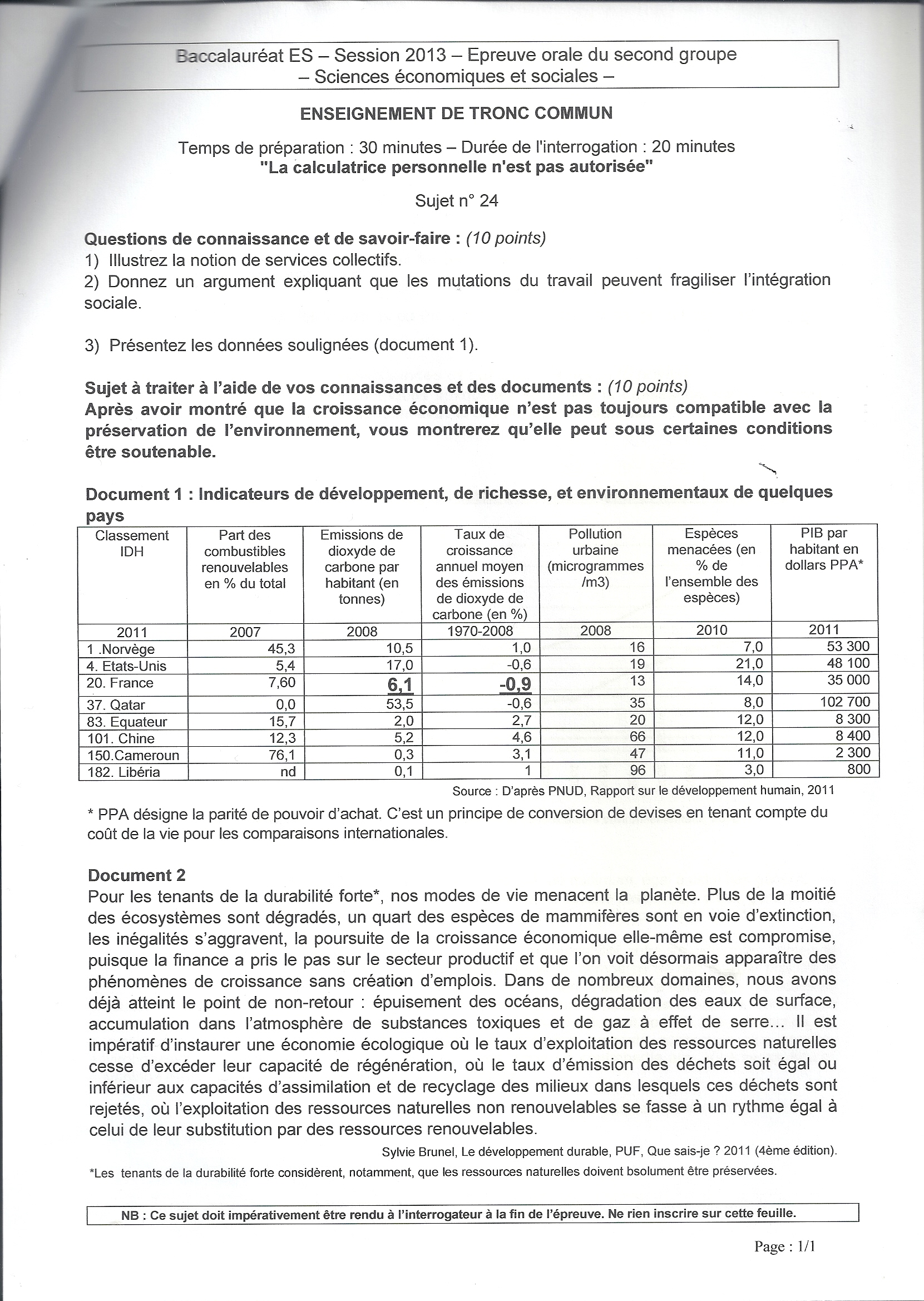 Académie d’AMIENS Baccalauréat ES - Session 2014Académie d’AMIENS Baccalauréat ES - Session 2014Académie d’AMIENS Baccalauréat ES - Session 2014Académie d’AMIENS Baccalauréat ES - Session 2014Académie d’AMIENS Baccalauréat ES - Session 2014Epreuve orale de Sciences économiques et Sociales (Enseignement de spécialité « Economie approfondie » : coefficient 9)Epreuve orale de Sciences économiques et Sociales (Enseignement de spécialité « Economie approfondie » : coefficient 9)Epreuve orale de Sciences économiques et Sociales (Enseignement de spécialité « Economie approfondie » : coefficient 9)N° du sujet :14c9-1-31-214c9-1-31-2Durée de la préparation : 30 minutesDurée de la préparation : 30 minutesDurée de la préparation : 30 minutesDurée de la préparation : 30 minutesDurée de la préparation : 30 minutesDurée de la préparation : 30 minutesDurée de l'interrogation : 20 minutesDurée de l'interrogation : 20 minutesDurée de l'interrogation : 20 minutesDurée de l'interrogation : 20 minutesThème de la question principale : Thème de la question principale : Thème de la question principale : Thème de la question principale : La croissance économique est-elle compatible avec la préservation de l’environnement ?La croissance économique est-elle compatible avec la préservation de l’environnement ?La croissance économique est-elle compatible avec la préservation de l’environnement ?La croissance économique est-elle compatible avec la préservation de l’environnement ?La croissance économique est-elle compatible avec la préservation de l’environnement ?La croissance économique est-elle compatible avec la préservation de l’environnement ?Avertissement au candidat :Avertissement au candidat :Avertissement au candidat :Avertissement au candidat :Avertissement au candidat :Le candidat s’appuiera sur les 2 documents pour répondre à la question principale.Les questions 2 et 3 porteront sur l’enseignement de spécialitéLe candidat s’appuiera sur les 2 documents pour répondre à la question principale.Les questions 2 et 3 porteront sur l’enseignement de spécialitéLe candidat s’appuiera sur les 2 documents pour répondre à la question principale.Les questions 2 et 3 porteront sur l’enseignement de spécialitéLe candidat s’appuiera sur les 2 documents pour répondre à la question principale.Les questions 2 et 3 porteront sur l’enseignement de spécialitéLe candidat s’appuiera sur les 2 documents pour répondre à la question principale.Les questions 2 et 3 porteront sur l’enseignement de spécialitéLe candidat s’appuiera sur les 2 documents pour répondre à la question principale.Les questions 2 et 3 porteront sur l’enseignement de spécialitéTRAVAIL DEMANDÉTRAVAIL DEMANDÉTRAVAIL DEMANDÉTRAVAIL DEMANDÉTRAVAIL DEMANDÉTRAVAIL DEMANDÉTRAVAIL DEMANDÉTRAVAIL DEMANDÉTRAVAIL DEMANDÉTRAVAIL DEMANDÉ1. Questions complémentaires  (sur 10 points) :1. Questions complémentaires  (sur 10 points) :1. Questions complémentaires  (sur 10 points) :1. Questions complémentaires  (sur 10 points) :1. Questions complémentaires  (sur 10 points) :1. Questions complémentaires  (sur 10 points) :1. Questions complémentaires  (sur 10 points) :1. Questions complémentaires  (sur 10 points) :1. Questions complémentaires  (sur 10 points) :1. Questions complémentaires  (sur 10 points) :1) Donnez la signification des 2 valeurs soulignées. Document 1. Donnez la signification des 2 valeurs soulignées. Document 1. Donnez la signification des 2 valeurs soulignées. Document 1. Donnez la signification des 2 valeurs soulignées. Document 1. Donnez la signification des 2 valeurs soulignées. Document 1. Donnez la signification des 2 valeurs soulignées. Document 1. Donnez la signification des 2 valeurs soulignées. Document 1. (4 points)2) Comment peut-on réguler les marchés de capitaux ? Comment peut-on réguler les marchés de capitaux ? Comment peut-on réguler les marchés de capitaux ? Comment peut-on réguler les marchés de capitaux ? Comment peut-on réguler les marchés de capitaux ? Comment peut-on réguler les marchés de capitaux ? Comment peut-on réguler les marchés de capitaux ? (3 points)3) Quelles stratégies les entreprises peuvent-elles mettre en œuvre pour renforcer leur pouvoir de marché ? Quelles stratégies les entreprises peuvent-elles mettre en œuvre pour renforcer leur pouvoir de marché ? Quelles stratégies les entreprises peuvent-elles mettre en œuvre pour renforcer leur pouvoir de marché ? Quelles stratégies les entreprises peuvent-elles mettre en œuvre pour renforcer leur pouvoir de marché ? Quelles stratégies les entreprises peuvent-elles mettre en œuvre pour renforcer leur pouvoir de marché ? Quelles stratégies les entreprises peuvent-elles mettre en œuvre pour renforcer leur pouvoir de marché ? Quelles stratégies les entreprises peuvent-elles mettre en œuvre pour renforcer leur pouvoir de marché ? (3 points)2. Question principale    (sur 10 points)2. Question principale    (sur 10 points)2. Question principale    (sur 10 points)Montrez que sous certaines conditions la croissance peut être soutenable.Montrez que sous certaines conditions la croissance peut être soutenable.Montrez que sous certaines conditions la croissance peut être soutenable.Montrez que sous certaines conditions la croissance peut être soutenable.Montrez que sous certaines conditions la croissance peut être soutenable.Montrez que sous certaines conditions la croissance peut être soutenable.Document 1 :Indicateurs de développement, de richesse et environnementaux de quelques paysSource :D’après PNUD, Rapport sur le développement humain, 2011Document 2 :Source :Sylvie Brunel, Le développement durable, PUF, Que sais-je ? 2011 (4ème édition)